ПОСТАНОВЛЕНИЕот --.--.2016 года № а. ХакуринохабльО внесении изменений и дополнении в Административный регламент  к постановлениюглавы от 20.04.2016г. за № 22. В связи с протестом прокуратуры Шовгеновского района, в целях привидения  в соответствие с действующим законодательством  «административного регламента предоставление муниципальной услуги «Предоставление муниципальной услуги «Принятие решения о предоставлении в собственность земельного участка для индивидуального жилищного строительства гражданам, имеющим трёх и более детей» утвержденное постановлением главы администрации от 20.04.2016г. № 22:.ПОСТАНОВЛЯЮ:1. Внести в п. 1.2.; п.1.4.; п.2.6.1.; «административного регламента предоставление муниципальной услуги «Предоставление муниципальной услуги «Принятие решения о предоставлении в собственность земельного участка для индивидуального жилищного строительства гражданам, имеющим трёх и более детей» утвержденное постановлением главы администрации от 20.04.2016г. № 22, следующие изменения и дополнения и изложить в следующей редакции:п. 1.2. Заявителями являются граждане имеющие трех и более детей, состоящие из двух родителей (усыновителей, приемных родителей), находящихся в зарегистрированном браке, либо одного родителя (усыновителя, приемного родителя), имеющих (имеющего) на содержании и воспитании трех и более детей в возрасте до восемнадцати лет, в том числе усыновленных, приемных детей, а также детей, обучающихся по очной форме обучения в образовательных учреждениях всех видов и типов, до окончания ими обучения, но не более чем до достижения возраста двадцати трех лет, и детей в возрасте до двадцати трех лет, проходящих срочную военную службу по призыву, на дату подачи заявления (далее - граждане). При этом не учитываются дети:1) находящиеся на воспитании в детских учреждениях на полном государственном обеспечении;2) проживающие под опекой (попечительством) в другой семье;3) в отношении которых родители лишены родительских прав или ограничены в родительских правах;4) которые приобрели дееспособность в соответствии с федеральным законодательством.п.1.4. Консультации по предоставлению муниципальной услуги предоставляются специалистом администрации МО «Хакуринохабльское сельское поселение»:      - письменным обращениям;      - телефону;      - электронной почте по адресу:   mohabl@rambler.ru.      - при личном обращении заявителя.При консультировании по письменным обращениям, и по электронной почте ответ на обращение направляется почтой, в том числе электронной,  в адрес заявителя в срок, установленный  Федеральным законом от 02.05.2006 № 59-ФЗ «О порядке рассмотрения обращений граждан Российской Федерации».Заявитель имеет возможность получения  муниципальной услуги в электронной форме, если это не запрещено законом, а также в иных формах, предусмотренных законодательством Российской Федерации, по выбору заявителя.    п. 2.6.1. В целях получения муниципальной услуги заявитель предоставляет в заявление на предоставление муниципальной услуги.К заявлению о представлении муниципальной услуги прилагаются: 1)копии паспортов;
             2) копии свидетельств о рождении детей;
             3) копии свидетельств об усыновлении (удочерении);
             4) справка о составе семьи;
             5) справка о регистрации по месту жительства (форма N 9) или решение суда об установлении факта постоянного проживания не менее пяти лет на территории определенного муниципального образования на момент подачи заявления;
            6) справка об обучении в образовательном учреждении в отношении детей, достигших возраста восемнадцати лет и обучающихся в образовательных учреждениях;
            7) справка военного комиссариата о прохождении срочной военной службы в отношении детей в возрасте до двадцати трех лет;
            8) копия договора о приемной семье. В случае, если для предоставления муниципальной услуги необходима обработка персональных данных лица, не являющегося заявителем, и если в соответствии с федеральным законом обработка таких персональных данных может осуществляться с согласия указанного лица, при обращении за получением муниципальной услуги заявитель дополнительно представляет документы, подтверждающие получение согласия указанного лица или его законного представителя на обработку персональных данных указанного лица. Документы, подтверждающие получение согласия, могут быть представлены в том числе в форме электронного документа;   Все документы предоставляются с одновременным предоставлением их копий. Копии документов заверяются лицом, принимающим документы. Подлинники документов возвращаются заявителю.Документы, предоставляемые заявителем или его доверенным лицом, должны соответствовать следующим требованиям: - полномочия представителя оформлены в установленном законом порядке; - тексты документов написаны разборчиво; - фамилия, имя и отчество заявителя, адрес места жительства, телефон, (если есть) написаны полностью; - в заявлении нет подчисток, приписок, зачеркнутых слов и иных неоговоренных исправлений; - документы не исполнены карандашом; - документы не имеют серьезных повреждений, наличие которых допускает многозначность истолкования содержания.2. Настоящее постановление опубликовать или обнародовать в районной газете «Заря» и разместить на официальном сайте сельского поселения.        Глава МО «Хакуринохабльское         сельское поселение»							             	Р.Р. АутлевРЕСПУБЛИКА АДЫГЕЯАдминистрациямуниципального образования«Хакуринохабльское сельское поселение»385440, а. Хакуринохабль,                         ул. Шовгенова, 13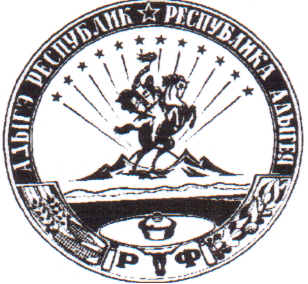 АДЫГЭ РЕСПУБЛИКХьакурынэхьаблэмуниципальнэкъоджэпсэупIэ чIыпIэм изэхэщапI385440, къ. Хьакурынэхьабл,ур. ШэуджэнымыцI, 13